Smaczna i lekka przekąska - Twój Błonnik BrittaTwój Błonnik marki Britta to pożywne dopełnienie lekkiego, letniego jadłospisu. Płatki zbożowe dzięki wysokiej zawartości błonnika, tiaminy oraz kwasu foliowego wspierają prawidłowe funkcjonowanie układu trawiennego.Twój Błonnik marki Britta jest odżywczym, aromatycznym i chrupiącym daniem dla całej rodziny. Produkowany według specjalnej receptury, wytwarzany z pełnego ziarna pszenicy i otrębów pszennych, ma naturalny, zbożowy smak i aromat.Płatki zbożowe są cennym źródłem dobroczynnego błonnika pokarmowego, który wpływa korzystnie na pracę jelit, a tym samym pomaga uzyskać wymarzoną sylwetkę. Dzięki niewielkiej zawartości tłuszczu Twój Błonnik Britta sprawdza się podczas diety odchudzającej. Stanowi lekki i sycący posiłek, który nie obciąża układu trawiennego. Ponadto, dostarcza niezbędnej energii, aby aktywnie spędzić dzień.Płatki zbożowe pełnoziarniste są doskonałą przekąską między posiłkami. Smakują wyśmienicie w połączeniu z zimnym jogurtem lub podawane na ciepło z gorącym mlekiem.Producent: Sawex Foods Sp. z o.o.Produkt: Twój BłonnikGramatura: 225 gCena det.: ok. 4,50 zł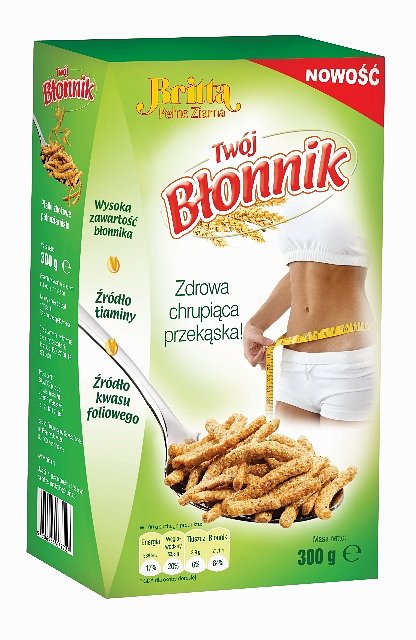 